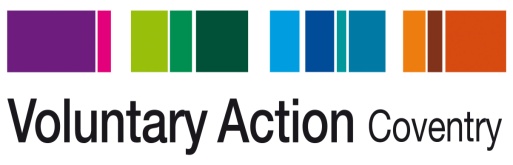 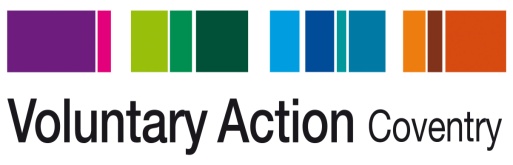 When submitting a Subject Access Request under the Data Protection Act 2018, Voluntary Action Coventry (VAC) has one calendar month to release your information. This period begins once the Data Protection Officer receives your request, along with valid proof of your identity. The information you provide on this form will allow us to identify where the information that you have requested may be located. Please provide as much detail as possible when submitting your request.  We may contact you for further clarification, if necessary.Section 1Are you the Data Subject? (The individual who is the subject of the required information).  Please tick the appropriate box. 	 I AM the Data Subject and enclose evidence of my identity e.g. photocopy of driving 	 license, birth certificate, passport or marriage certificate. I am NOT the Data Subject, but I am acting on their behalf.  I have written authority, which I enclose and evidence of their identify e.g. photocopy of their driving licence, birth certificate or passport.  I am NOT the Data Subject, but I am acting on their behalf as their parent or legal guardian and enclose evidence of their identity e.g. photocopy of birth certificate, passport. Section 2Details of the Data SubjectSection 3 (for representatives only)Details of representative (please complete this section if you are NOT the data subject, but are authorised to act on their behalf)Section 4 					Please return this form either by email to s.ogle@vacoventry.org.uk or at the following address:FAO: Sue Ogle, Chief ExecutiveVoluntary Action Coventry27-29 Trinity StreetCoventry CV1 1FJConfirmation of identification of person requesting a Subject Access Request HOW VAC WILL COLLATE THE INFORMATIONOnce the information you have requested has been confirmed, we will begin the process of contacting colleagues across VAC and collating the information.VAC WILL REVIEW YOUR INFORMATIONBefore we release your information to you, it is very important that we review it to ensure that it does not contain the personal data of other individuals (third parties). All personal information of other individuals will be redacted (removed or blocked out), as it is not relevant to you. If we have had to redact information, then this will be drawn to your attention in the covering letter. If your request contains a substantial amount of information (from various sources), then reviewing it can be time consuming. We review information as we receive it and aim to release it to you within one calendar month of the request being received and your identification confirmed.  In exceptional circumstances where it is not possible to comply within this period you will be informed of the delay, the reason for the delay, and given a timescale for when your request is likely to be met.  In certain circumstances, Data Protection legislation may permit Voluntary Action Coventry to withhold information, for example if the information is likely to cause serious harm to the physical or mental health or condition of you, or any other person, and information relating to or provided by a third person who has not consented to the disclosure.  VAC WILL RELEASE YOUR INFORMATIONOnce the information has been reviewed we will contact you and confirm the details for releasing it to you. If you have requested that we provide your information electronically, this will be encrypted with a password. If you have requested that we send your information to you by post, then we will do so using Royal Mail ‘Signed For’ delivery.If you have any queries regarding your requested information, then you will be able to raise these with us via info@vocoventry.org.uk STEP 5: WE DELETE YOUR INFORMATIONIt is important that we do not retain your personal data for any longer than is necessary. Therefore, all of the information collated as part of your SAR will be deleted either 12 months after the release date, or 12 months after the last query you made regarding the request has been resolved; whichever is the later. Original copies of the requested information will remain where they were located and will be retained as per VAC’s Data Retention policy and procedures. Full NameFormer Name(s)Current Address (including postcode)Former Address(s)Date of BirthContact Telephone Number (including area code)Email AddressAny additional information that may help identify your relationship with VACFull NameFormer Name(s)Current Address (including postcode)Former Address(s)Date of BirthContact Telephone Number (including area code)Email AddressRelationship with the data subject that leads you to make this request for information on their behalfINFORMATION ABOUT YOUR REQUEST:INFORMATION ABOUT YOUR REQUEST:Describe the information you are requesting in as much detail as possible.Where possible, please provide the details of relevant names, dates and/or projects/services at VAC. This will enable us to access and release your information more promptly.Describe the information you are requesting in as much detail as possible.Where possible, please provide the details of relevant names, dates and/or projects/services at VAC. This will enable us to access and release your information more promptly.Signature ______________________________________  Date _______________Signature ______________________________________  Date _______________How would you like the information to be released to you? Please tickHard Copy (by post):                                Electronic copy – PDF. (by email): (Hard Copy) Collect in person:Document(s) viewed (e.g passport)Date of checkingSignature of DPO at VAC